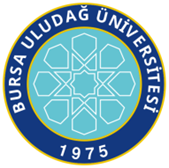 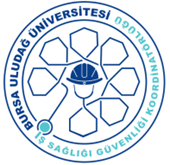 Fakültemiz/Enstitümüz/Meslek Yüksek Okulumuz çalışan sayısı 50’nin altındadır. 6331 sayılı İş Sağlığı ve Güvenliği Kanunu ve İş Sağlığı ve Güvenliği Kurulları Hakkında Yönetmelik kapsamında kurul kurma zorunluluğumuz bulunmamaktadır.İSG faaliyetlerinde koordinasyonu sağlamak ve yapılacak çalışmaları takip etmek amacıyla oluşturulan İSB birimi aşağıdaki üyelerden oluşmaktadır.                                                                         ONAY                                                                         İMZA:İŞVEREN / İŞVEREN VEKİLİ                                                                                                                 AD  SOYAD:İSG BirimiİSG BirimiGöreviİmza1İşveren Vekili 2Fakülte/Enstitü/Yüksek Okul Sekreteri3Birimde iş sağlığı ve güvenliği çalışmalarından sorumlu kişi